Home Visual Acuity Testing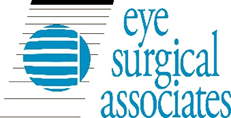 For an Adult or Child who is familiar with the English language and knows His/Her LettersWhat You Need to Test Your Vision at Home:Something to cover the eye, like a patch, large spoon, paper cup or facial tissue.Tape or tack to hang the testing chart on the wall.A pencil or pen to record the results.Something to measure distance with like a tape measure, yardstick, “Measure” app on your smartphone or 11 printer pages (8.5” x 11”) laid end to end.A well-lighted room at least 10 feet long.The printed visual acuity testing chart.Prepare the Test Area: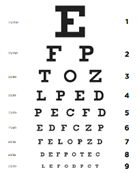 Print the visual acuity chart. http://cdna.allaboutvision.com/pdfs/snellen-chart.pdfMeasure 10 feet from a wall with no windows, and place the back of a chair at this point.Tape or pin the chart on the bare wall, level with the eyes of the person you will test as he or she sits in the chair.Testing:Have the person being tested sit in the chair, 10 feet from the chart. Make sure the chart is level with his or her eyes.Have the person being tested cover the left eye. If he or she uses eyeglasses for distance vision, the glasses should be worn during the test.Write down the number of the smallest line seen correctly (the line with at least half of the letters correctly identified).Right eye: 20/___Now repeat the test with the right eye covered and record the results.Left eye: 20/___General Tips:No cheating! Make sure the eye is completely covered and they are not peeking. Do not give any hints.Test the “BAD” eye first to avoid memorizing the letters with the “good” eye.